Муниципальное бюджетное образовательное учреждение  дополнительного образования  «Центр развития творчества «Виктория»  городского округа  город Уфа Республики БашкортостанВнеклассное мероприятиеИнтеллектуально-развлекательная игра «Игродром»  по ПДД . Методисты, педагоги:  Тримасова Ирина ЕвгеньевнаКамалетдинова Римма РашитовнаМБОУ ДО «ЦРТ «Виктория» г.Уфа  ул.  Стадионная 7/1 кв.52Тел. 89297544354Тел. 89373552579Пояснительная записка.	Ситуация с детским дорожно – транспортным травматизмом была и остаётся очень тревожной. Количество ДТП по вине самих детей увеличивается. Актуальность  игры.  Подвижные игры помогают дать  школьникам знания по правилам движения в занимательной форме, прививать им умения и навыки правильного поведения на дороге, вызвать интерес к движению транспорта и пешеходов, к самому транспорту, уважение к труду водителей транспортных средств, к работе сотрудников дорожной полиции. В процессе подвижных игр у детей закрепляются и совершенствуются навыки и умения действовать в непрерывно изменяющихся условиях, наилучшим образом реагировать на неожиданную новую ситуацию.     Ежегодно методистами организационно-массового отдела организовывается и проводится интеллектуально-развлекательная игра «Игродром». Данное мероприятие посвящается различным датам: Году семьи, Дню космонавтики, Годовщине Победы и т.д. Исходя из темы игры, разрабатываются такие задания (кроссворды, мини-викторины, головоломки, анаграммы, ребусы  и т.п.), где у детей могут выявиться знания и творческие способности.                                                             В этом году мероприятие было посвящено  правилам дорожного движения.  На игру были приглашены  дети  «ЦРТ «Виктория» от 7 до 12 лет. Все участники  делятся  на три команды, им раздаются маршрутные листы. Каждое задание выполняется в отдельном кабинете с координатором. По окончании всех этапов жюри собирает маршрутные листы, подводит итоги и проводит процесс награждения.                                                                                                                             Данная форма работы очень нравится детям. Они больше сближаются, активнее общаются и сплачиваются в микро коллективы.                                                                 Через все этапы игры незримой нитью педагоги продолжают процесс закрепления и расширения знаний детей о правилах дорожного движения.Цель: сокращение детского дорожно-транспортного травматизмаЗадачи: повторение правил дорожного движения, предупреждение наиболее распространенных ошибок поведения детей на дороге, воспитание чувства взаимовыручки, уважительного отношения к труду водителей, к пешеходам и пассажирам, развитие познавательных интересов обучающихся к изучению ПДД.Ход игры.Ведущий. Добрый день, дорогие ребята! Мы рады приветствовать вас в нашем центре “Виктория”. 	Сегодня вы являетесь участниками интеллектуально-развлекательной игры “Игродром”, посвященной  правилам дорожного движения. РазминкаСейчас я проверю, какие вы внимательные пешеходы и готовы ли вы к игре. Я вам задаю вопрос, а вы отвечаете «да» или «нет».- Что хотите - говорите, красный свет - проезда нет? (Да.)- Что хотите - говорите, каждый раз, идя домой, играем мы на мостовой? (Нет.)- Что хотите - говорите, но если очень вы спешите, то перед транспортом бежите? (Нет.)- Что хотите - говорите, мы всегда идем вперед только там, где переход? (Да.)- Что хотите - говорите, мы бежим вперед так скоро, что не видим светофора? (Нет.)- Что хотите - говорите, на знаке «здесь проезда нет» нарисован человек? (Нет.)- Что хотите - говорите, на круглых знаках красный цвет означает «здесь запрет»? (Да.)Молодцы! 	А теперь давайте поприветствуем друг друга. Аплодируют ребята, находящиеся с правой стороны от меня. Теперь те, кто с левой стороны. А сейчас те, кто находится в центре. Молодцы! Вот так и организовались у нас три команды – участницы нашей игры.1 команда - “ Дорожный этикет ”- координатор_________________,2 команда - “ Жезл”- координатор __________________, 3 команда - “ Зеленый свет ” - координатор ___________________. 	Теперь сгруппируйтесь по командам и ваше первое задание: выбрать капитанов в каждой команде и придумать девиз. Вам дается 1 минута. Время пошло.	Прежде чем мы выслушаем ваши девизы, разрешите представить наше уважаемое жюри:директор Центра развития творчества “Виктория” -   ____________________заместитель директора по учебно-воспитательной работе - __________________  заведующая отделом ИЗО и ДПИ  -   __________________________(ПРИВЕТСТВИЕ)	Мы начинаем! Команда “ Дорожный этикет ”		Команда “ Жезл ”		Команда “ Зеленый свет ”. Спасибо. Жюри оценит ваше первое задание. Приветствие команд.	А сейчас я познакомлю вас с этапами и руководителями этих этапов “Игродрома”:1.  “ Интеллектуальный ” – ________________________________    2. “ Знатоки ПДД ” -    __________________________________3. “ Дорожные знаки ” -    ________________________________4. “ Песенный турнир ” -  ________________________________  5. “ Юные художники ” -    _________________________________6. “Гонки по правилам ДД” _____________________________________	Капитаны команд, подойдите ко мне и получите маршрутные листы (ПРИЛОЖЕНИЕ № 1), где указаны этапы, которые вы должны преодолеть и последовательность которых вы должны соблюдать. Обратите внимание, что в каждом маршрутном листе стоит графа “штрафные очки”, поэтому необходимо соблюдать дисциплину, задания выполнять быстро и качественно.  Этап «Интеллектуальный» (разгадать ребусы по ПДД.) –   каб.№26Приветствую вас на этапе «Интеллектуальный». Ваша задача: за 3 минуты дать ответы на 3 ребуса. Оценивается   задание по 5-бальной системе.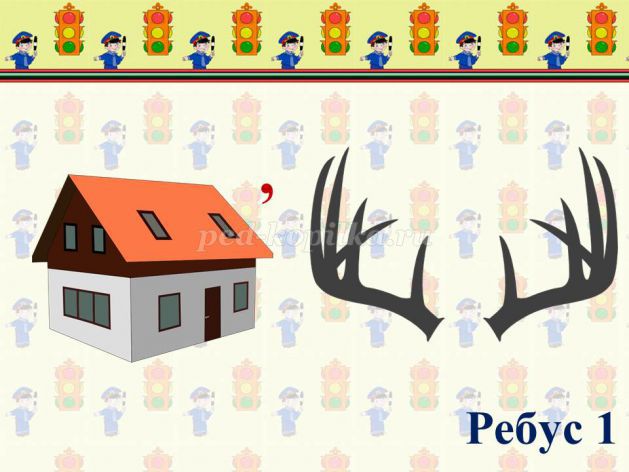 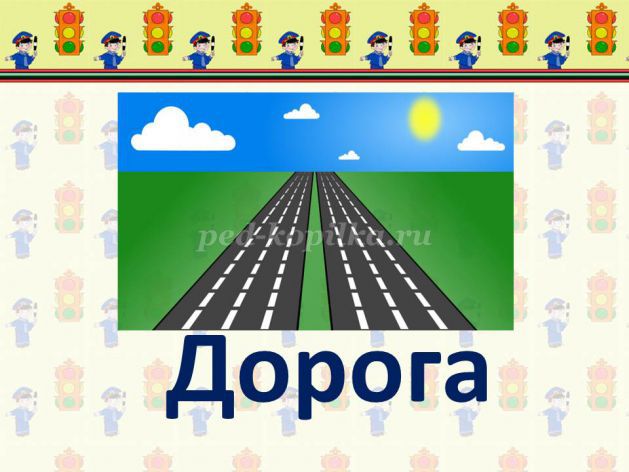 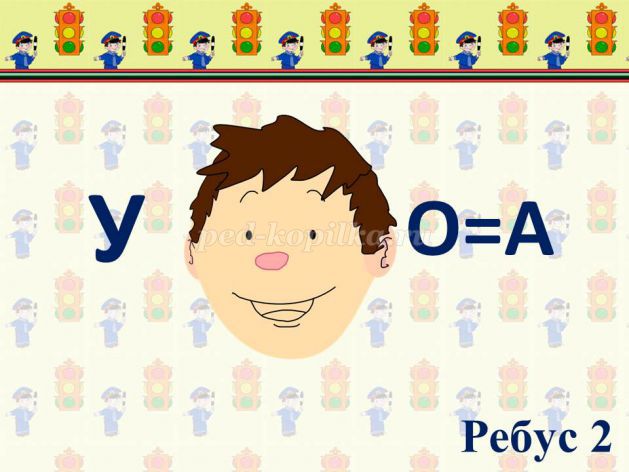 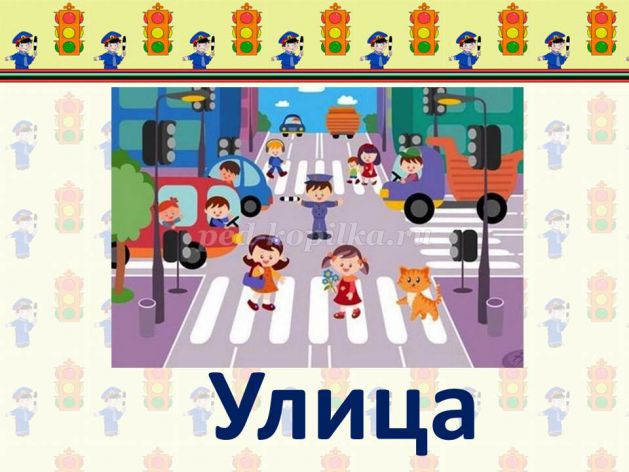 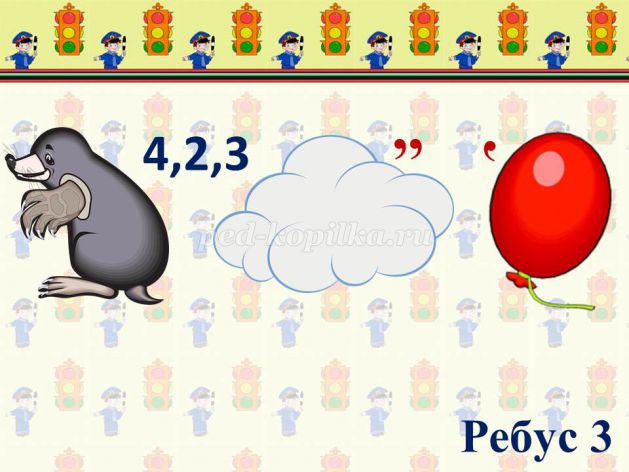 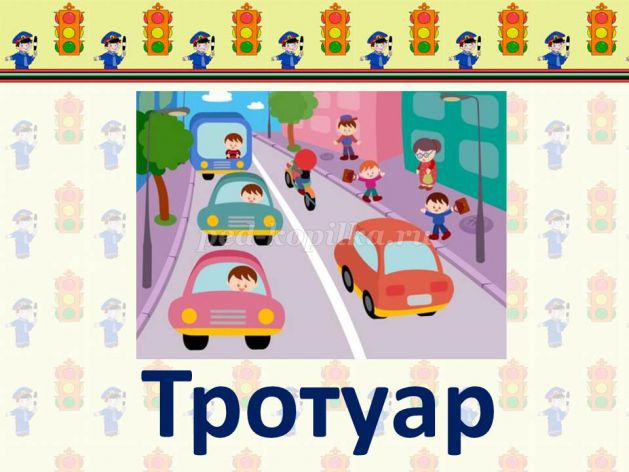 Этап «Знатоки ПДД» -  Каб.№30Я рада приветствовать вас на этапе, который называется «Знатоки ПДД»  Для вас приготовлены тесты, которые  включают в себя несколько вопросов с подобранными вариантами ответов на каждый, из которых один верный, оставшиеся содержат в себе неточные формулировки и ошибки.   Для команды «Дорожный этикет»   Вопрос 1. Кто такие участники дорожного движения? Варианты ответов:А) водители транспортных средств Б) пешеходы В) пассажиры Г) все перечисленные категорииВопрос 2. Соблюдать правила дорожного движения нужно? Варианты ответов: А) в темное время суток Б) всегда В) когда вблизи находится регулировщик или инспектор ГИБДД Г) когда на это есть настроение Вопрос 3. Где находится родина первого в мире светофора? Варианты ответов: А) в Голландии Б) в России В) в Англии Г) в Италии Для команды «Жезл»   Вопрос 1. Сколько сигналов имеет светофор для пешеходов? Варианты ответов: А) один Б) два В) три Г) ни одного Вопрос 2. Что означает красный сигнал светофора? Варианты ответов: А) движение всем участникам дорожного движения начинать нельзя: пешеходам и автотранспортным средствам Б) можно начинать движение пешеходам и автотранспортным средствам В) можно начинать движение автотранспортным средствам и нельзя пешеходам Г) можно начинать движение пешеходам и нельзя автотранспортным средствам Вопрос 3. Что означает зеленый сигнал светофора? Варианты ответов: А) движение всем участникам дорожного движения начинать нельзя: пешеходам и автотранспортным средствам Б) можно начинать движение пешеходам и автотранспортным средствам В) можно начинать движение автотранспортным средствам и нельзя пешеходам Г) можно начинать движение пешеходам и нельзя автотранспортным средствам Для команды «Зеленый  свет»   Вопрос 1. Что означает желтый сигнал светофора? Варианты ответов: А) движение всем участникам дорожного движения начинать нельзя: пешеходам и автотранспортным средствам Б) можно начинать движение пешеходам и автотранспортным средствам В) можно начинать движение автотранспортным средствам и нельзя пешеходам Г) можно начинать движение пешеходам и нельзя автотранспортным средствам Вопрос 2. Если светофор не исправен, кто регулирует движение на проезжей части? Варианты ответов: А) инспектор ГИБДД Б) регулировшик В) полицейский Г) дорожный рабочийВопрос 3. Какой инструмент использует регулировщик для регулирования движения на проезжей части? Варианты ответов: А) рупор Б) рацию В) жезл Г) палочкуЭтап  «Дорожные знаки» -   Каб.№18Дорогие ребята! Я рада приветствовать вас на этапе  «Знаки».1. а) На картинке изображен дорожный знак. Что он означает? Варианты ответов: А) движение пешеходов запрещено Б) движение пешеходов разрешено В) пешеходный переход.  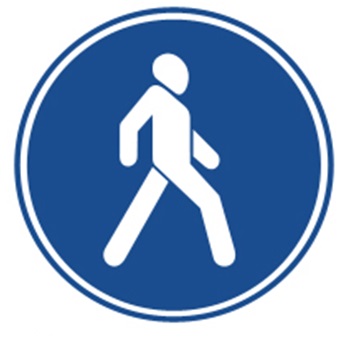 б) На картинке изображены дорожные знаки. Какой из них означает запрет на движение велосипедов?  Варианты ответов: А) 1 Б) 2 В) 3  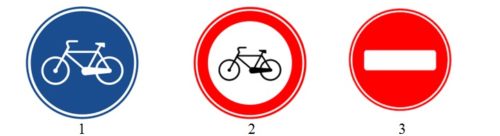 в) На картинке изображена некоторая ситуация. Как пешеходам следует переходить проезжую часть? Варианты ответов: А) в любом месте, еде есть пешеходный переход Б) перед и за регулировщиком В) переходить проезжую часть запрещено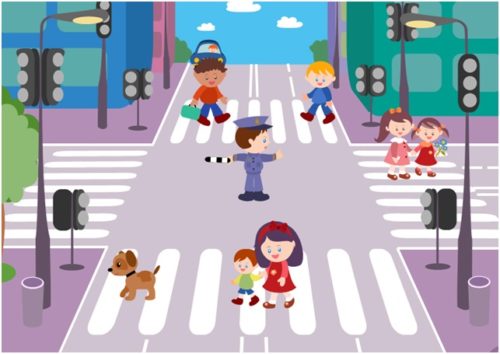 2. а) На картинке изображен дорожный знак. Что он означает? Варианты ответов: А) движение запрещено Б) осторожно, идет стройка В) въезд запрещен для автотранспортных средств, для пешеходов движение разрешено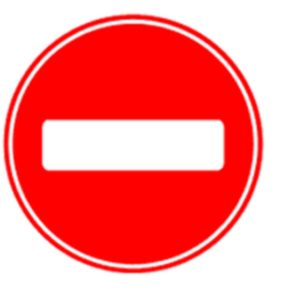 б) На картинке изображены дорожные знаки. Какой из них означает пешеходный переход? Варианты ответов:А) 1 Б) 2 В) 3 Д) 4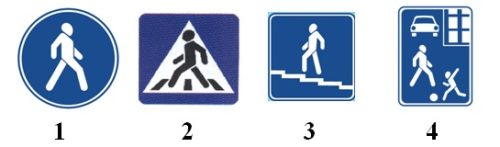 в) Разрешено ли пешеходам пересекать проезжую часть в зоне видимости светофора? Варианты ответов: А) да Б) нет В) только если нет движущегося автотранспорта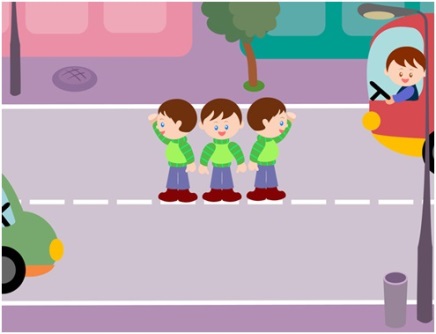  3.  а) На картинке изображен дорожный знак. Что он означает? Варианты ответов: А) подземный переход Б) надземный переход В) выход из подземного перехода Г) вход в здание по лестнице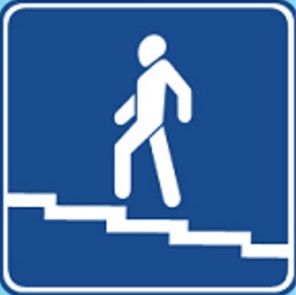  б) На картинке изображены дорожные знаки. Какой из них означает, что движение для пешеходов запрещено? Варианты ответов: А) 1 Б) 2 В) 3в) На картинке изображена некоторая ситуация. Как поступить пешеходу? Варианты ответов: А) уступить место автотранспортному средствуБ) перейти дорогу перед автомобилем В) автомобилист обязан пропустить пешехода.    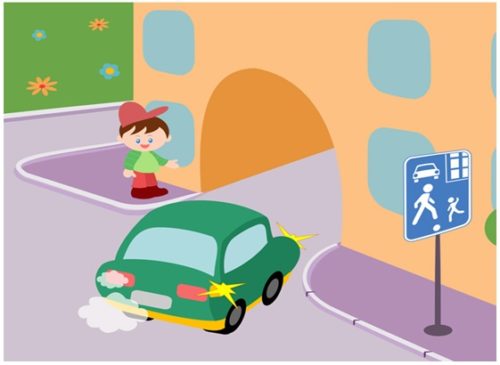 Этап “Песенный турнир” -  танцевальный зал.Здравствуйте, ребята! Следующий ваш этап называется «Песенный». Вам нужно вспомнить и пропеть все песни, где упоминаются:  дорога, средства передвижения, пешеход, светофор, дорожные знаки и т.д. Максимальное количество 5 баллов.Этап “  Юные художники ”   - творческий конкурс - видеозал.Ваша команда получает загадку,  ответ на которую вы должны изобразить на ватмане с помощью фломастеров. Участвуют все члены команды. Вашу работу будет оценивать жюри по 5-бальной системе. Вам дается  на рисование 5 минут (все три работы по окончании  отдаются жюри).1. Маленькие домики по улице бегут,Мальчиков и девочек домики везут.(автобусы)2. Несется и стреляетворчит скороговоркойтрамваю не угнатьсяза этой тараторкой (мотоцикл)3. Два колесика подряд -их ногами вертят,А поверх торчком -сам хозяин крючком.(велосипед)Этап  “Гонки по правилам ДД” – спортивный зал.Последнее ваше задание:  Каждый участник команды должен проехать на самокате до стоп-линии и обратно, передавая самокат следующему игроку команды. Задание выполняют все участники команды. Побеждает команда, затратившая меньше времени на прохождение этого задания. Конкурс оценивается по 5 балльной шкале.                             ЗаключениеВедущий. Дорогие ребята! Пройдя все этапы, преодолевая сложные задания, поддерживая друг друга, вы дошли до финиша. Вы проявили находчивость, смекалку, ловкость и фантазию. Пока жюри подводит итоги конкурсов, для вас дискотека.Ведущий.  Для награждения слово предоставляется нашему жюри.                                                      (награждение)Ведущий. Вот и  закончилось  наше мероприятие. Благодарим всех за участие в интеллектуально-развлекательной игре “Игродром”, посвященной  правилам дорожного движения. До новых встреч!                                                                                                                                                                              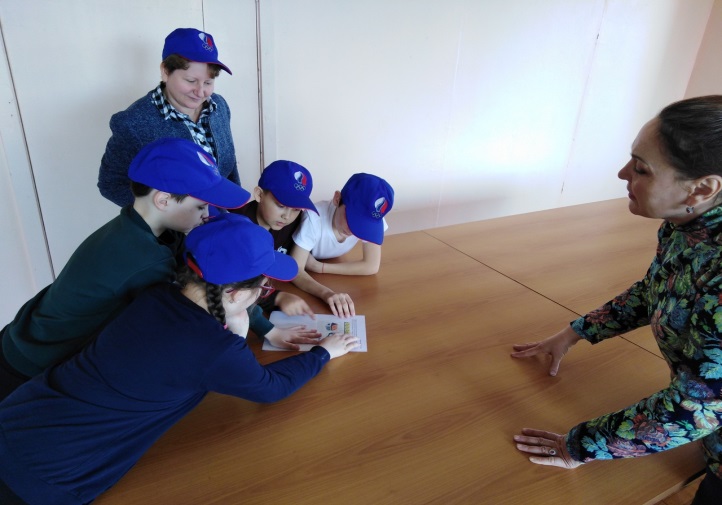 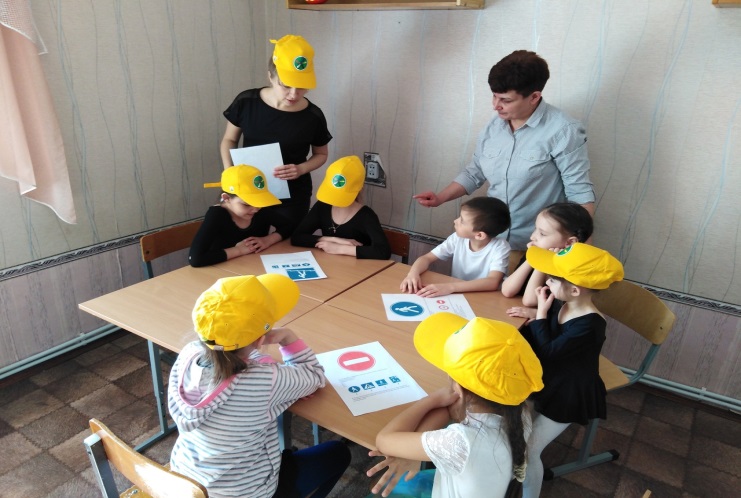 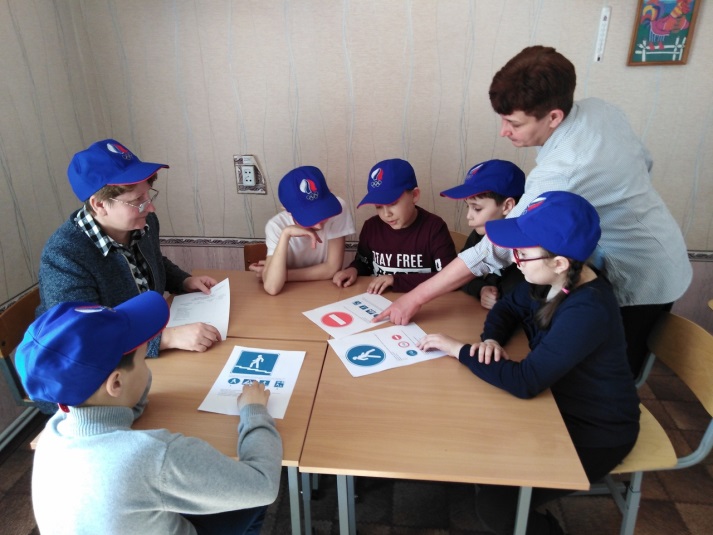 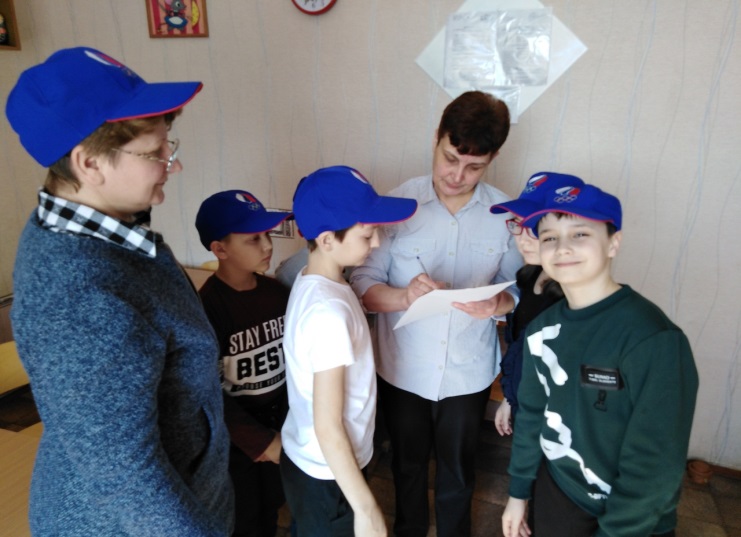 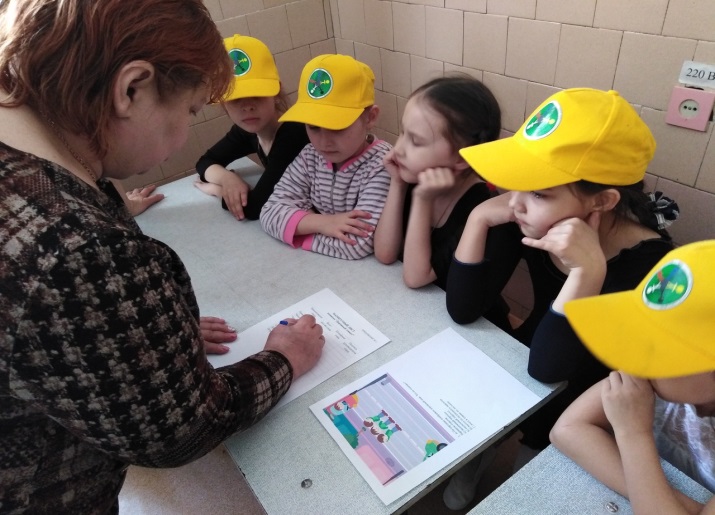 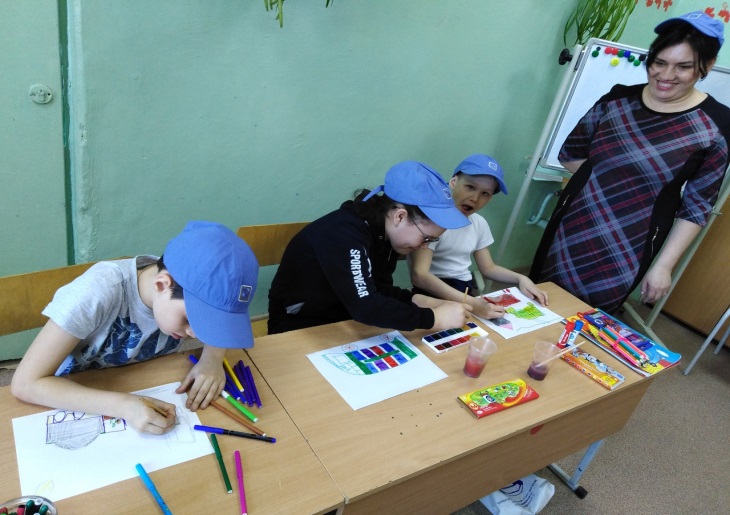 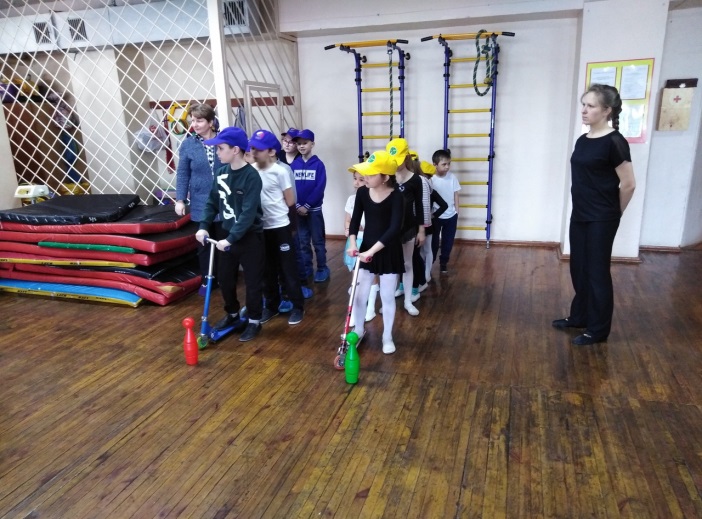 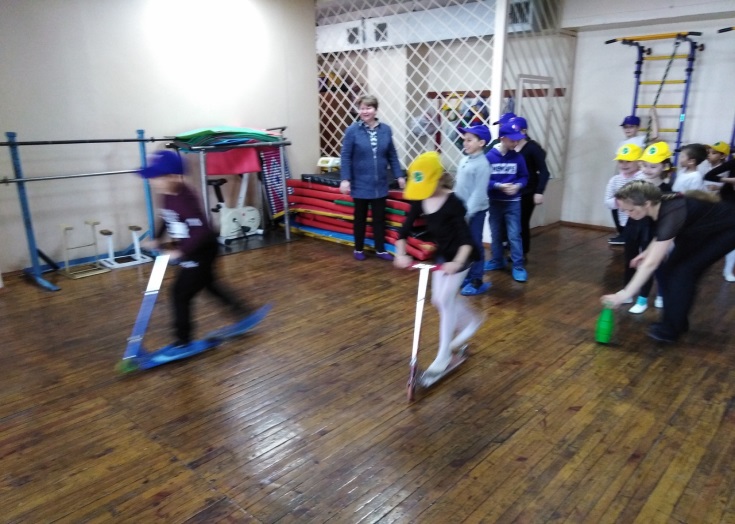 Список литературы       1. Данилова Т.И. Программа «Светофор» Обучение детей дошкольного возраста ПДД.  - СПб., издательство «ДЕТСТВО-ПРЕСС», 2009.2.  Занятия по правилам дорожного движения / Сост. Н. А. Извекова, А. Ф. Медведева и др.; под ред. Е. А. Романовой, А. Б. Малюшкина. - М.: ТЦ Сфера, 2008.3. Хромцова Т. Г. Воспитание безопасного поведения  школьников на улице: Учебное пособие - М.: Центр педагогического образования, 2007.Интернет- ресурсыped-kopilka.ru›…po-pravilam-dorozhnogo-dvizhenija…infourok.ru›igrovaya-programma-po-pdd…shagaya-po…multiurok.ru›files/ighraia…pdd…podvizhnykh…po…PlanetaDetstva.net›…po…dorozhnogo-dvizheniya…ПРИЛОЖЕНИЕ № 1МАРШРУТНЫЙ ЛИСТкоманды “Дорожный этикет”ИТОГО:__________ балловМАРШРУТНЫЙ ЛИСТкоманды “Жезл”ИТОГО:__________ балловМАРШРУТНЫЙ ЛИСТкоманды “Зеленый свет ”ИТОГО:__________ баллов                                                    ЗаявкаНа участие в районном конкурсе методических разработок по профилактике детского дорожно - транспортного травматизма «Дорога безопасности» (1-4, 5-9, 10-11 классы)  Директор  «ЦРТ «Виктория»                       Желнина О.А.                     ЗаявкаНа участие в районном конкурсе методических разработок по профилактике детского дорожно - транспортного травматизма «Дорога безопасности» (1-4, 5-9, 10-11 классы)  Директор  «ЦРТ «Виктория»                       Желнина О.А.                    Наименование этапаКол- вобалловШтрафные очкиПодпись руководителя этапаПриветствие“Интеллектуальный”  “Знатоки ПДД” “Дорожные знаки” “Песенный турнир”“ Юные художники”“Гонки по правилам ДД”Штрафные очкиНаименование этапаКол -во     балловШтрафные очкиПодпись руководителя этапаПриветствие“Дорожные знаки”  “Интеллектуальный”   “Знатоки ПДД”  “ Юные художники”  “Песенный турнир”  “Гонки по правилам ДД”Штрафные очкиНаименование этапаКол-во    балловШтрафные очкиПодпись руководителя этапаПриветствие“Знатоки ПДД”   “Песенный турнир”“ Юные художники” “Дорожные знаки”   “Интеллектуальный”     “Гонки по правилам ДД”Штрафные очки1.Образовательное учреждениеМБОУ ДО  «Центр развития творчества « Виктория».2.НоминацияВнеклассное мероприятие3.Сведения об автореФ.И.О. Тримасова  Ирина Евгеньевна Год рождения1967 г.ОбразованиеСредне - специальное образованиеМесто работыМБОУ ДО  «Центр развития творчества « Виктория».ДолжностьЗаведующая  организационно-массовым отделом, педагог д/оСтаж работы18 лет Домашний адресГ. Уфа, ул. Стадионная 7/1 кв. 52   Телефон образовательного учреждения267-23-32Телефон автора892975443541.Образовательное учреждениеМБОУ ДО  «Центр развития творчества « Виктория».2.НоминацияВнеклассное мероприятие3.Сведения об автореФ.И.О. Камалетдинова Римма Рашитовна Год рождения1963 г.ОбразованиеСредне - специальное образованиеМесто работыМБОУ ДО  «Центр развития творчества « Виктория».Должность Методист организационно-массового отдела, педагог д/оСтаж работы28  лет Домашний адресГ. Уфа, ул.  Почтовая 80   Телефон образовательного учреждения267-23-32Телефон автора89373552579